                                             День космонавтикиВ нашем 5 «А» классе прошел классный час, посвященный Дню космонавтики. Ребята с интересом слушали рассказ Ксении Трусовой, ученицы 8-Б класса, о  том, как наша школа связана с космосом, о наших знаменитых выпускниках А.Л.Голубеве и Б.В.Бальмонте.  Мальчики приняли участие в запуске «реактивного двигателя.»  Ребята с интересом посмотрели презентацию «Дорога в космос».Кл. рук.: Зыкова Н.В.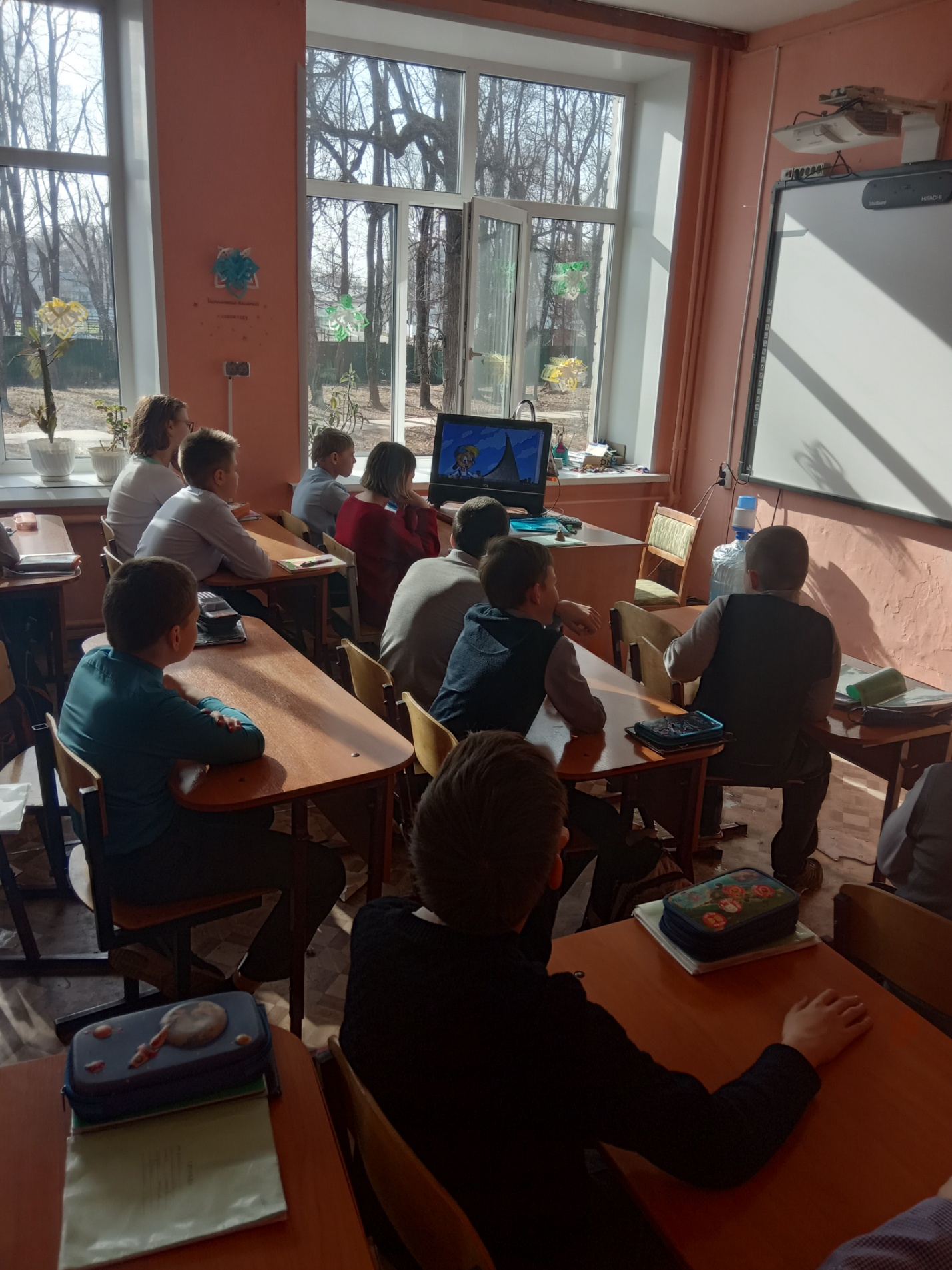 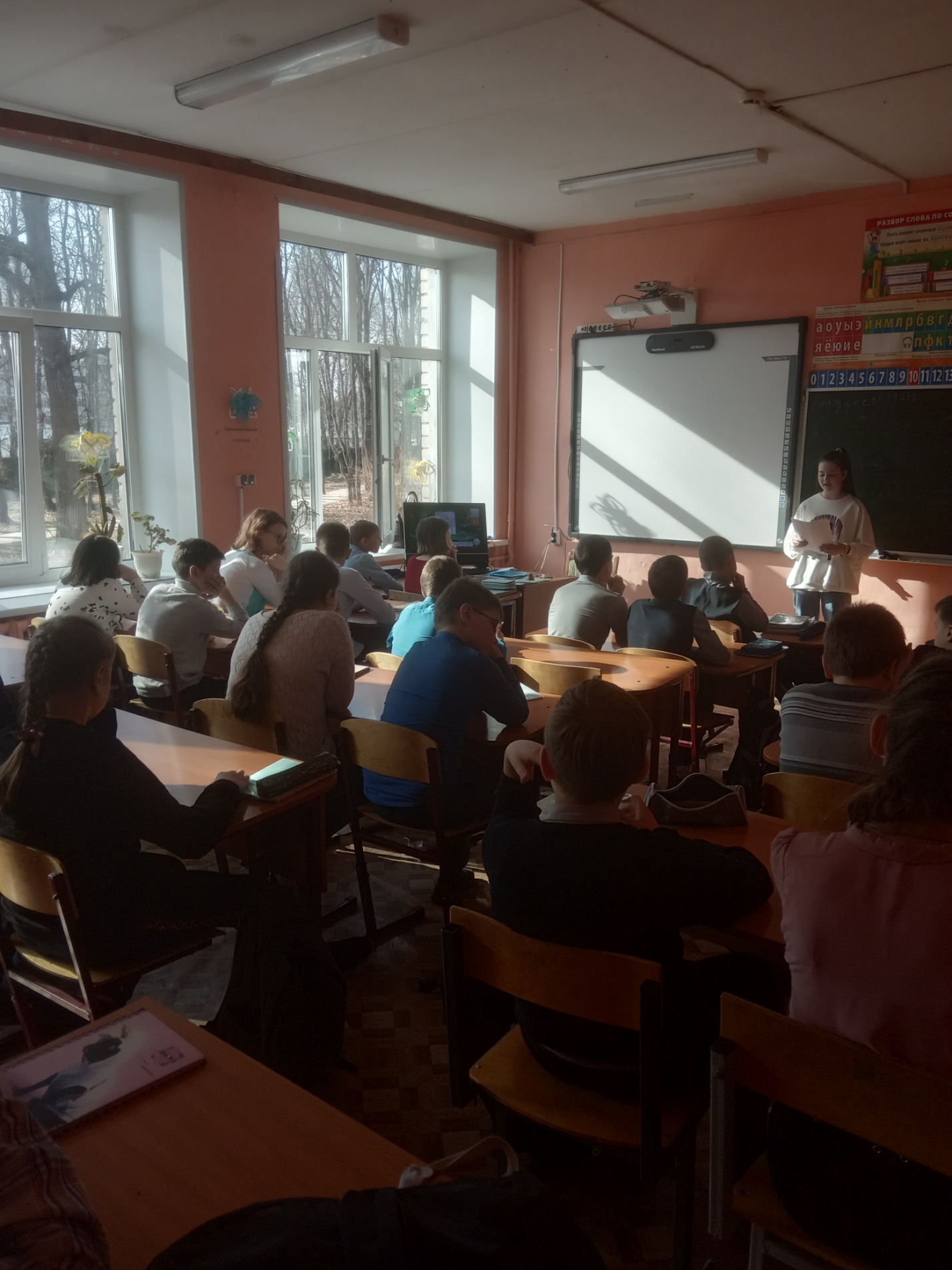 